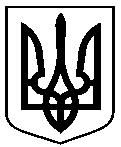 Сумська міська радаВиконавчий комітетРІШЕННЯЗ метою реалізації регіональних планів заходів із підготовки і відзначення у 2021 році Дня Державного Прапора України та 30-ї річниці незалежності України, відповідно до статті 10 Закону України «Про благоустрій населених пунктів», пункту 7 частини «а» статті 30 Закону України «Про місцеве самоврядування в Україні», керуючись частиною першою статті 52 Закону України «Про місцеве самоврядування в Україні», виконавчий комітет Сумської міської радиВИРІШИВ:Надати згоду Департаменту містобудування та архітектури Сумської обласної державної адміністрації (Биков В.Б.) на здійснення заходів з організації благоустрою на території Сумської міської територіальної громади, а саме:1.1. 	Проведення реконструкції об’єкту: «влаштування малої архітектурної форми «Флагшток Державного прапора» по вул. Героїв Сумщини в районі фонтану «Садко» (назва згідно паспорту – «мала архітектурна форма – флагшток Державного прапору вул. Героїв Сумщини (р-н фонтану «Садко)».1.2. Провести роботи з благоустрою прилеглої території малої архітектурної форми «Флагшток Державного прапора» по вул. Героїв Сумщини в районі фонтану «Садко».2. Департаменту інфраструктури міста Сумської міської ради 
(Журба О.І.) здійснити заходи щодо передачі Департаменту капітального будівництва Сумської обласної державної адміністрації (Зінченко С.В.) малої архітектурної форми визначеної в пункті 1.1. цього рішення, уклавши відповідний  договір згідно чинного законодавства України. 3. Департаменту містобудування та архітектури Сумської обласної державної адміністрації (Биков В.Б.):3.1. 	Провести роботи по реконструкції та благоустрою прилеглої території об’єкту визначеного цим рішенням до 01.07.2021 року.3.2. 	Після завершення всіх робіт передати Департаменту інфраструктури міста Сумської міської ради (Журба О.І.) згідно акту-приймання передачі завершені роботи по об’єктах: «влаштування малої архітектурної форми «Флагшток Державного прапора» по вул. Героїв Сумщини в районі фонтану «Садко»; «благоустрій території малої архітектурної форми «Флагшток Державного прапора» по вул. Героїв Сумщини в районі фонтану «Садко» для збільшення їх балансової вартості. 4. 	Контроль за виконанням даного рішення залишаю за собоюМіський голова									О.М. ЛисенкоЧайченко О.В. 700-630Розіслати: згідно спискувід 26.04.2021 № 197Про надання згоди на 
здійснення заходів з організації благоустрою на території Сумської міської територіальної громади, 
а саме: проведення реконструкції 
та благоустрою прилеглої території малої архітектурної форми «Флагшток Державного прапору» по  вул. Героїв Сумщини в районі фонтану «Садко»